EXHIBIT F – PROJECT PROPOSAL FORM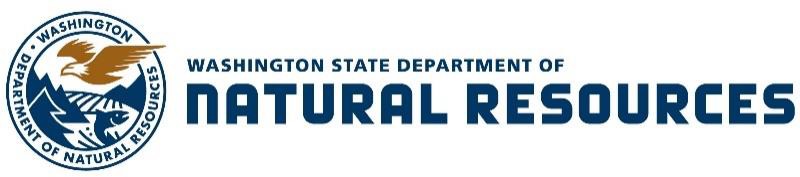 2024 Washington Community Forestry Assistance GrantSection I — PROPOSAL SUMMARYComplete all fields and provide a signature. Applicants will also be required to enter the information from Section I in the on-line submission form.Name of Proposed Project (not to exceed 5 words): Enter text.Location (City): Enter text.Project GIS Coordinates (reference point): Latitude, - LongitudeAddress and Contact Information for the Organization Applying for the GrantApplicant Name: Enter text.Organization UBI Number: Enter text. Employer Identification Number: Enter text. Mailing Address: Enter text.City: Enter Text. State: Enter Text. Zip Code: Enter Text.Applicant Contact Person: Enter text. E-mail Address: Enter text.Title/Role with Organization: Enter text. Phone number: Enter text.Score of project location according to the Washington Environmental Health Disparities Map: Enter Score.Project location is identified disadvantaged according to the Climate and Economic Justice Screening Tool: ☐ Y	☐ NTree Equity Score (if applicable): Enter Score.Brief Summary of the project (not to exceed 3 lines of text):Enter text.Budget Summary (Summarize total amounts from the budget worksheet. Round to the nearest dollar.)Grant funds requested	$ Enter Amount.Matching funds provided (not required) $ Enter Amount.Funding requested (based on Grant funds requested):☐ $10,000 - $49,999 ☐ $50,000 - $199,999 ☐ $200,000 - $350,000By signing this form, the undersigned agrees all information is accurate to the best of their knowledge.Name and Title of Authorized Representative	DateSignature of Authorized Representative	DateSection II — PROPOSAL NARRATIVEApplicants must address each item within the length described. Text must be Arial, size 9, and single spaced.PROJECT DESCRIPTION (not to exceed 2 pages in length)Describe the purpose, scope, and timeline of your project, as well as the location and community setting. Include details on roles and responsibilities of partners and projects participants; how the project addresses urban and community forest management; and, identify the benefits of the project for promoting equity and environmental justice within the community.ACTIVITIES (not to exceed 2 pages in length)Project activities are the work for which the applicant is requesting funding. Tasks are the major steps required to complete the activity. Deliverables are the results of the tasks or activities and are provided to DNR as evidence of completion. Provide a bulleted list of project tasks and break out each one into associated deliverables.Activity 1:Task 1.1:Deliverable 1.1(a):Task 1.2:Deliverable 1.2(a):Etc.Activity 2:Task 2.1:Deliverable 2.1(a):Task 2.2:Deliverable 2.2(a):Etc.Activity 3:Task 3.1:Deliverable 3.1(a):Task 3.2:Deliverable 3.2(a):Etc.OTHER OUTCOMES/PROJECT CONTEXT (not to exceed one page in length)Describe other project outcomes or components unique to the project that may add value or context. Examples could be, but are not limited to: innovative methods such as new technology or techniques; partnerships or cooperative ventures important to the success of the project; addressing environmental justice and health disparity issues; history ofinvolvement with community; description of how residents are part of the project’s decision- making process; community involvement in stewardship or advocacy activities.Section III — PROPOSAL BUDGET WORKSHEET and SAMPLE BUDGETI, applicant, am submitting a project budget as a separate document in lieu of this template,see section 3.4 of the RFA for details. (Budget sheet is not to exceed 2 pages in length)Name of Proposed Project: 	 Applicant/Organization Name: 		* Only grant funds are scored. Matching funds are not required but should be included if applicable.SAMPLE BUDGETProject Name   Inventory and Management Plan	Applicant Organization 	City of Forestree	In this example, the City of Forestree is applying for a 2024 Community Forestry Assistance Grant to do an urban forestry inventory and management plan. They plan to conduct an inventory with support from a contractor, in-house staff and help from a volunteer group. They plan to contract with a consultant to analyze data and write the management plan.The inventory, data analysis, and management plan components are separated in this sample budget. In addition, each component is broken down into line item tasks that clearly show the associated costs, and how the Applicant expects to account for those costs.* Only grant funds are scored. Matching funds are not required but should be included if applicable.EXPENSEGrant Funds*Applicant MatchIn-Kind MatchNon- Applicant Cash MatchTOTAL PER EXPENSEActivity 1Activity 1Activity 1Activity 1Activity 1Activity 1Task 1.1Task 1.1Task 1.1Task 1.1Task 1.1Task 1.1Task 1.2Task 1.2Task 1.2Task 1.2Task 1.2Task 1.2Task 1.3Task 1.3Task 1.3Task 1.3Task 1.3Task 1.3Activity 2Activity 2Activity 2Activity 2Activity 2Activity 2Task 2.1Task 2.1Task 2.1Task 2.1Task 2.1Task 2.1Task 2.2Task 2.2Task 2.2Task 2.2Task 2.2Task 2.2Task 2.3Task 2.3Task 2.3Task 2.3Task 2.3Task 2.3TOTAL PER FUND CATEGORYEXPENSEGrant Funds*Applicant MatchIn-Kind MatchNon-Applicant Cash MatchTOTAL PER EXPENSEActivity 1: Tree InventoryActivity 1: Tree InventoryActivity 1: Tree InventoryActivity 1: Tree InventoryActivity 1: Tree InventoryActivity 1: Tree InventoryTask 1.1 Data CollectionTask 1.1 Data CollectionTask 1.1 Data CollectionTask 1.1 Data CollectionTask 1.1 Data CollectionTask 1.1 Data CollectionConsultant collects data Deliverable 1.1(a): completed plan$10,000$10,000Staff collect data and supervise volunteers$6,000$6,000Volunteers collect data15 @ $37.63/hr * 28 total hours$15,805$15,805Task 1.2 Purchase tree inventory softwareTask 1.2 Purchase tree inventory softwareTask 1.2 Purchase tree inventory softwareTask 1.2 Purchase tree inventory softwareTask 1.2 Purchase tree inventory softwareTask 1.2 Purchase tree inventory software“Brand Name” inventory software Deliverable 1.2(a): proof of purchase$1,000$1,000$2,000Task 1.3 Training for volunteersTask 1.3 Training for volunteersTask 1.3 Training for volunteersTask 1.3 Training for volunteersTask 1.3 Training for volunteersTask 1.3 Training for volunteersFour 1-hour training sessions$1,000$2,000$2,000$5,000Activity 2: Data AnalysisActivity 2: Data AnalysisActivity 2: Data AnalysisActivity 2: Data AnalysisActivity 2: Data AnalysisActivity 2: Data AnalysisTask 2.1Task 2.1Task 2.1Task 2.1Task 2.1Task 2.1Consultant to analyze data Deliverable 2: results of analysis$6,000$6,000Activity 3: Management PlanActivity 3: Management PlanActivity 3: Management PlanActivity 3: Management PlanActivity 3: Management PlanActivity 3: Management PlanConsultant writes and submits plan Deliverable 3(a): completed plan$7,000$7,000Printing (Generous benefactor) – 1,000 copies$1,000$1,000TOTAL PER FUND CATEGORY$25,000$9,000$17,805$1,000$52,805